.Start 48 counts into the track with the first verseWritten for the professional choreography competition at Windy City Line Dance Mania 2006CROSS, SIDE, ROCK & HITCH, BODY ROLL LEFT, HOLD, HIP BUMPSIDE, CROSS, & TOGETHER-CROSS-POINT, CROSS, ¼ LEFT, COASTER STEPSTEP, LOCK & ROCK & HOOK, ROCK, KICK, COASTER CROSSTAP-STEP SIDE RIGHT, STEP SIDE LEFT, & CROSS & SIDE KICK, CROSS TURNING ¼ LEFT, STEP ¼ LEFT, SIDE ROCK & TOUCHSTEP SIDE RIGHT WITH ARM SWING, TOUCH, TURN ¼ LEFT WITH ARM SWING, TOUCH, STEP SIDE RIGHT WITH ARM SWING, TOUCH, TURN ¼ LEFT WITH ARM SWING, TOUCHSYNCOPATED HOP FORWARD WITH HIP SHAKE, SYNCOPATED HOP ¼ TURN LEFT, CLAP, FAN RIGHT HEEL, LEFT HEEL, TOES, HEELS, JUMP TOGETHERREPEATTAGAfter four repetitions, you'll be facing the front. Do this before starting the dance againTAGAt the end of walls 6 and 8, repeat the last 16 counts of the dance before starting overRESTARTRestart after count 32 on wall 5 (changing weight to right)Comin' Out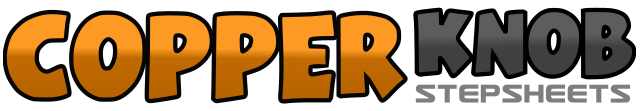 .......Count:48Wall:4Level:Intermediate/Advanced.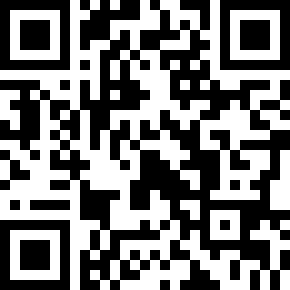 Choreographer:John Robinson (USA), Junior Willis (USA) & Bryan McWherter (USA)John Robinson (USA), Junior Willis (USA) & Bryan McWherter (USA)John Robinson (USA), Junior Willis (USA) & Bryan McWherter (USA)John Robinson (USA), Junior Willis (USA) & Bryan McWherter (USA)John Robinson (USA), Junior Willis (USA) & Bryan McWherter (USA).Music:Everyday People - Aretha FranklinEveryday People - Aretha FranklinEveryday People - Aretha FranklinEveryday People - Aretha FranklinEveryday People - Aretha Franklin........1-2Left step forward across right, right step side right3&4Left rock ball of foot behind right, recover to right, left hitch next to right5-6Left step side left starting side body roll left, finish side body roll left, weight on left7&8Hold, keeping weight on left, bump hips up to the right, bump hips down to the left1-2Right step side right, left step across right&3&4Right small step side right ball of foot, left step ball of foot next to right and slightly back, right step across left, left toe point side left5-6Left step across right, pivot ¼ left (9:00) stepping right back7&8Left step ball of foot back, right step ball of foot next to left, step left forward1-2Step right forward, left lock step behind right&3&4Step right forward, left rock ball of foot forward, recover to right, left hook across right shin5-6Left rock ball of foot forward, recover to right with left low kick forward7&8Left step ball of foot back, right step ball of foot next to left, pivot ¼ left (6:00) stepping left across right&1-2Right toe tap side right, right step side right, left step side left&3&4Right step ball of foot side right, left step across right, right small step side right, left step next to right kicking right out to right side5-6Right step across left turning ¼ left (3:00), left step across right turning ¼ left (12:00)7&8Right rock ball of foot side right, recover to left, right touch next to left1-2Right step side right, left touch next to right bending knees, at same time swing right arm over head to the right to end at right side3-4(Straighten up) left step ¼ turn left (9:00), right touch next to left bending knees, at same time swing right arm over head to the left to end at left side5-6(Straighten up) right step side right, left touch next to right bending knees, at same time swing right arm over head to the right to end at right side7-8(Straighten up) left step ¼ turn left (6:00), right touch next to left bending knees, at same time swing right arm over head to the left to end at left side&1&2Push off left "hopping" forward onto right, hop/step left next to right, shake hips right, left&3-4Push off left "hopping" back onto right turning ¼ left (3:00), hop/step left next to right, stomp right next to left/clap hands at same time5&6&Fan right heel side right, bring right heel to center taking weight, fan left heel side left, bring left heel to center taking weight7&8Toes-heels-jump weight on heels, fan toes out, weight on toes, fan heels out, jump both feet off floor bringing them together with weight on right1-2Right big step forward, hold&3-4Step left forward, pivot ½ left (6:00) stepping right back, left touch next to right5-6-7Turn head looking over right shoulder to 12:00 while slapping right butt cheek with right hand, left step forward turning ¼ left (3:00), pivot ¼ left (12:00) stepping right back8&Coaster left step ball of foot back, right step ball of foot next to left